KARTA ZGŁOSZENIA DZIECKA DO KLASY PIERWSZEJSZKOŁY PODSTAWOWEJ IM. KS. ST. ZIELIŃSKIEGO W STRÓŻYNA ROK SZKOLNY 2024/2025Uwaga! Kartę proszę wypełnić pismem drukowanymDANE DZIECKA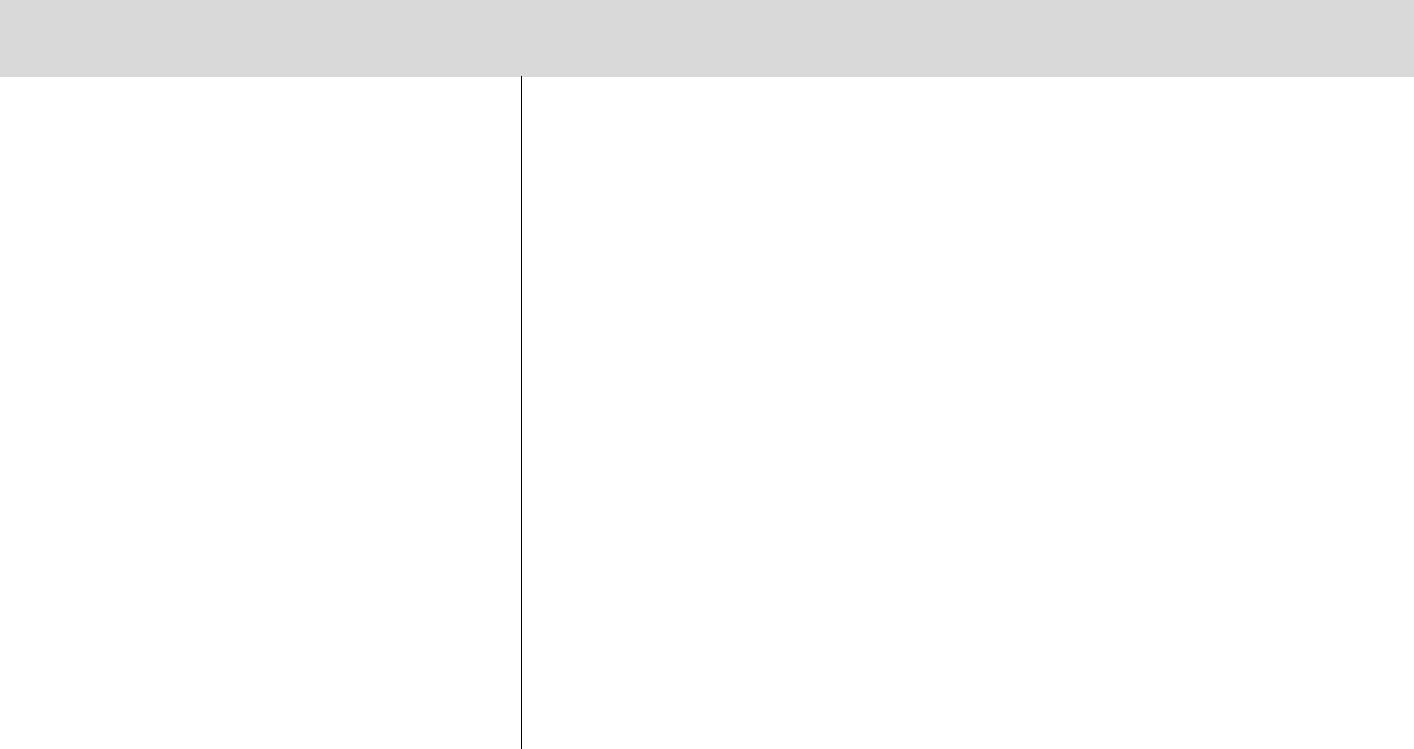 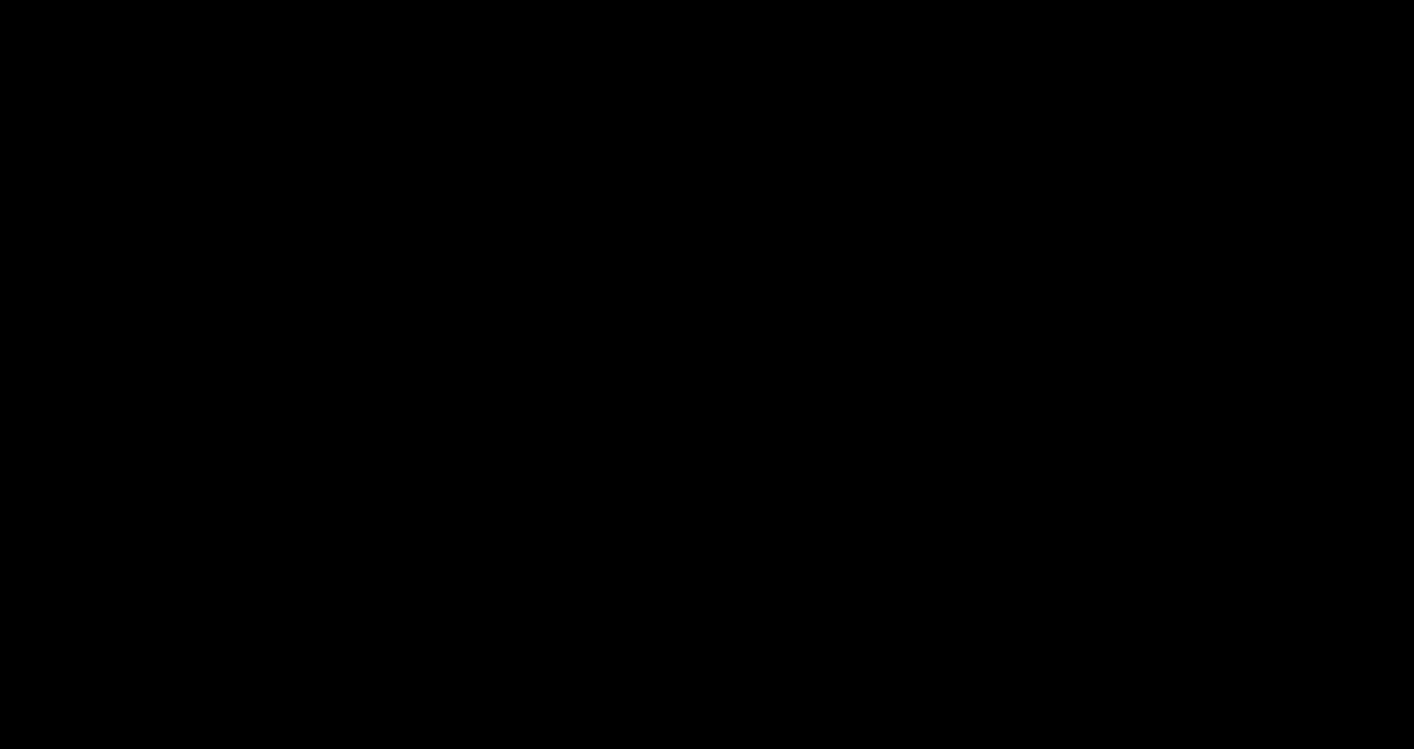 Nazwisko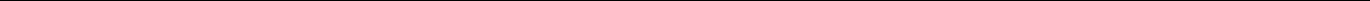 INFORMACJANa podstawie art. 24 ust. 1 ustawy o ochronie danych osobowych z dnia 29 sierpnia 1997 r. (tekst jednolity: Dz. U. 2002 r.Nr 101 poz. 926) przyjmuję do wiadomości, że:Administratorem danych jest Szkoła Podstawowa w Stróżydane będą przetwarzane wyłączenie w celu realizacji obowiązku nauczania,dane nie będą udostępniane podmiotom innym niż upoważnione na podstawie przepisów prawa,przysługuje mi prawo dostępu do treści danych oraz ich poprawiania,dane kontaktowe będą przetwarzane wyłączenie w celu szybkiego kontaktu z rodzicem lub prawnym opiekunem dziecka w nagłych okolicznościach,dane podaję dobrowolnie jednocześnie wyrażając zgodę na ich przetwarzanie zgodnie z celem podanym powyżej..................................................                           ……………….……..........................................................Data	Podpis rodziców/opiekunów prawnychPierwsze imięPierwsze imięDrugie imięDrugie imięData urodzeniaData urodzenia--r.Miejsce urodzeniaMiejsce urodzeniaAdres stałego zameldowaniaAdres stałego zameldowaniaAdres zamieszkaniaAdres zamieszkaniaPESELPESELDANE MATKIDANE MATKINazwiskoImię Adres zamieszkaniaTelefon kontaktowy    Adres poczty elektronicznejDANE OJCADANE OJCANazwisko i imięAdres zamieszkania Telefon kontaktowy 